Тема № 5: Требования организации образовательной деятельности. Вопросы:  1.Гигиенические требования.2.Дидактические требования.3.Организационные требования. 4.Классификация занятий в ДОУ (по С.А. Козловой)Литература:*Лекционный материал представлен в опорном конспекте (см. ниже)*Козлова С.А., Куликова Т.А. Дошкольная педагогика, Академия, М., 2002.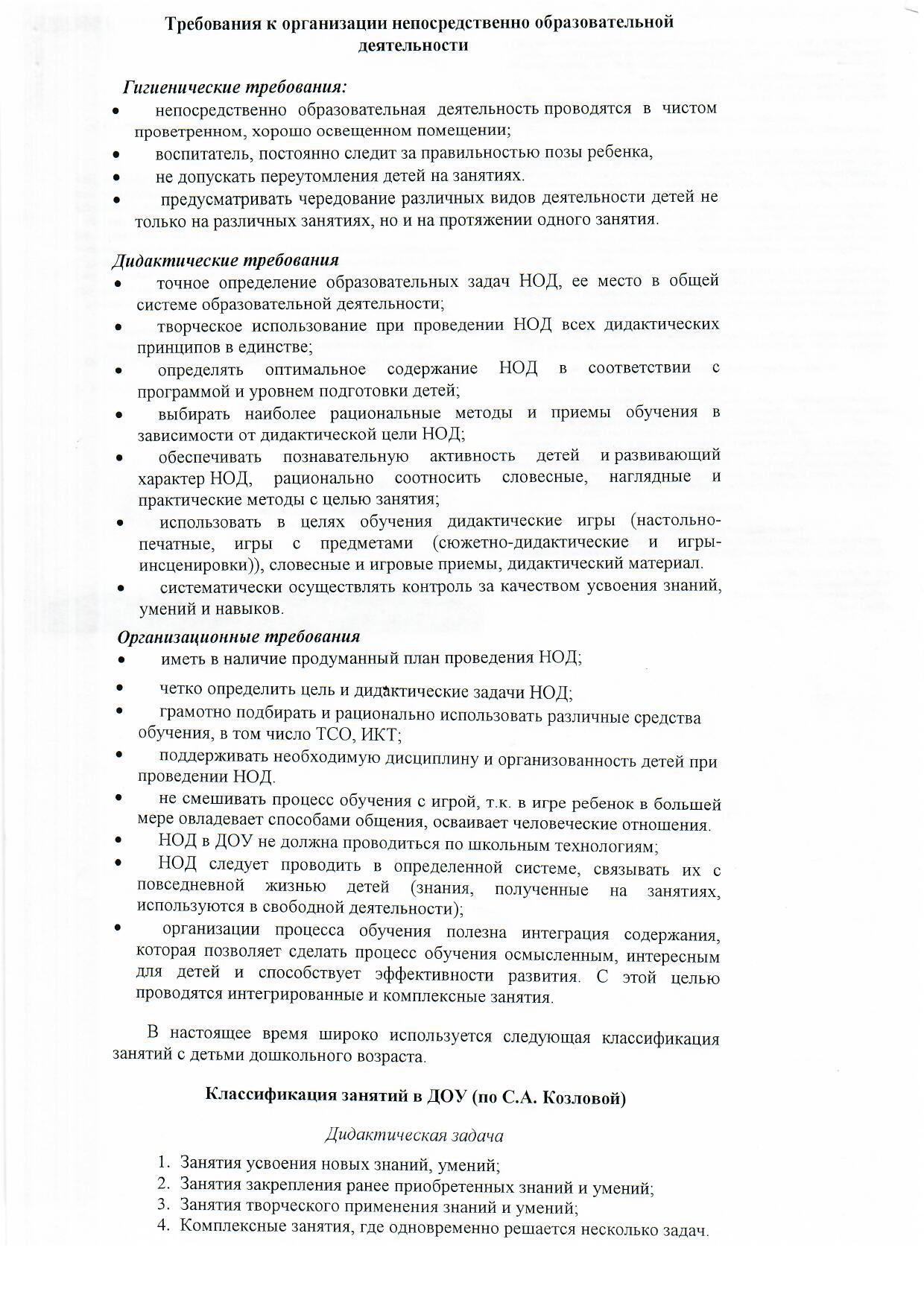 